MUNICIPIO DE CARATINGA/MG - Extrato de Resultado – Pregão Presencial Registro de Preço 032/2022. Objeto; contratação de empresa para fornecimento de refeições e marmitex, para atender as necessidades dos órgãos integrantes da administração pública municipal. Vencedores com menor preço; REGES KLEPPER RESTAURANTE LTDA - ME, – Valor global R$ 743.692,50 (Setecentos e Quarenta e Três Mil, Seiscentos e Noventa e Dois Reais e Cinquenta Centavos); Caratinga/MG, 17 de maio de 2022. Bruno Cesar Veríssimo Gomes – Pregoeiro. 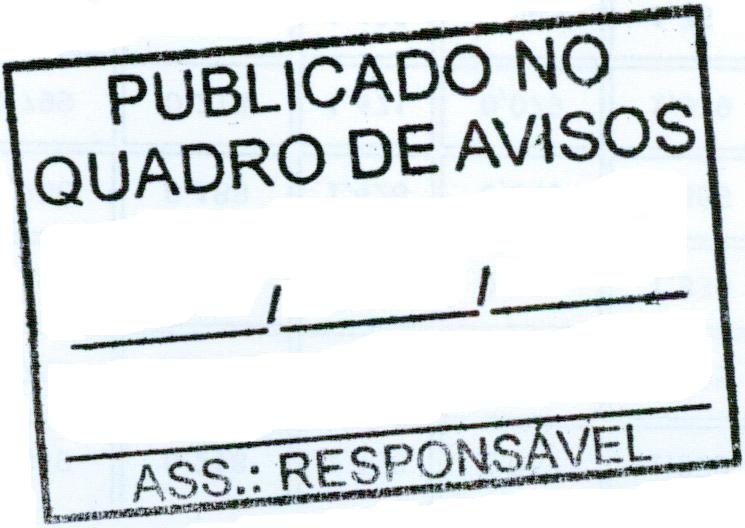 